17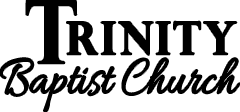 Living Righteously in a Wicked WorldApril 30th,,  2023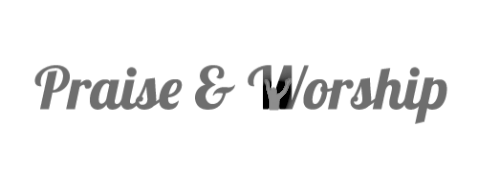 Please stand to worship:Pg. 47 – Jesus and Me Pg. 50 – Jesus Is the Joy of Living (Vs. 1, 2, & 3)*Announcements*Offering & TithesPg. 41 = Jesus Is the Sweetest Name I Know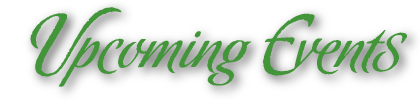 . 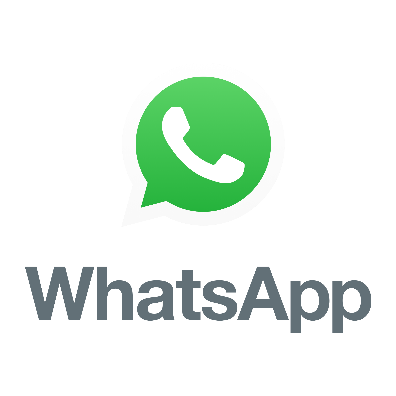 May – Note: Men’s Meeting following evening service. See Pastor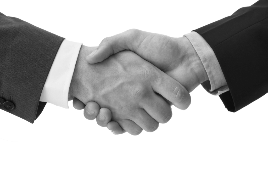 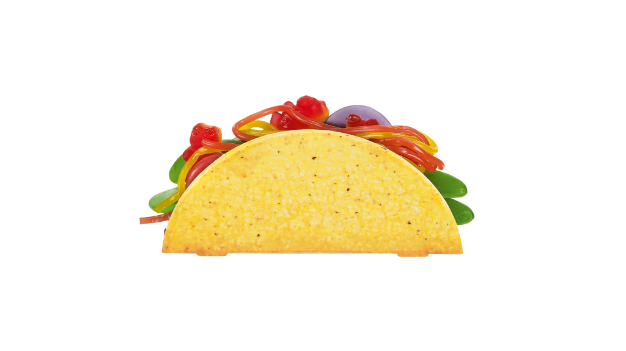 7th – Cinco De Mayo Taco night – 5 pm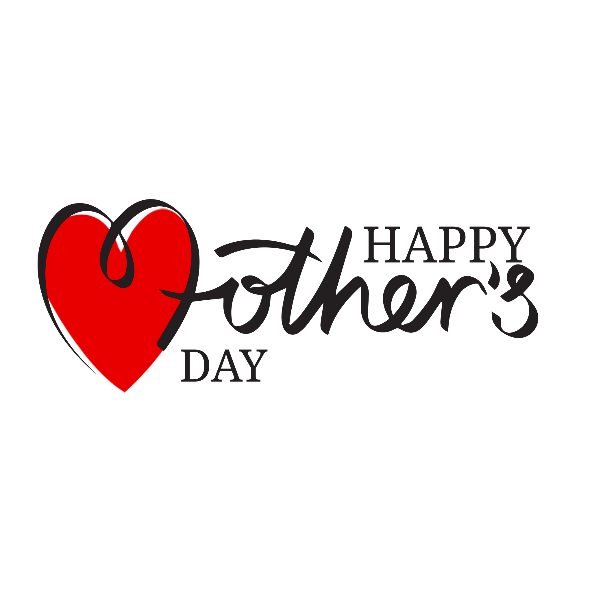 14th –  19th – Seniors Meet – 5:30 pm – Fellowship Hall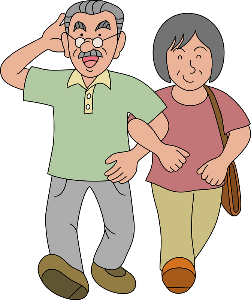 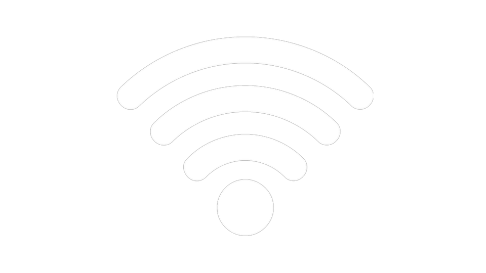 *We’re setting up a new way to communicate. This is for inner-church communication. This will keep us in communication without having to be on a social platform!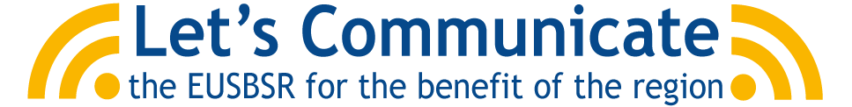 Download the app, WhatsApp, to your phone & we will invite you to join in!